ВСЕРОССИЙСКАЯ ОЛИМПИАДА ПО НЕМЕЦКОМУ ЯЗЫКУ9-11 КЛАССЫОлимпиада состоит из пяти разделов: «Чтение», «Грамматика и лексика», «Страноведение», «Графические ребусы», «Письмо».Раздел 1 («Чтение») содержит 5 заданий. Рекомендуемое время на выполнение заданий раздела 1 составляет 20 минут. Раздел 2 («Грамматика и лексика») содержит 13 заданий. Рекомендуемое время на выполнение заданий раздела 2 составляет 20 минут.Раздел 3 («Страноведение») содержит 10 заданий. Рекомендуемое время на выполнение заданий раздела 3 составляет 10 минут.Раздел 4 («Графические ребусы») содержит 3 задания. Рекомендуемое время на выполнение раздела 4 составляет 15 минут.Раздел 5 («Письмо») состоит из 1 задания. Рекомендуемое время на выполнение заданий этого раздела работы – 60 минут.Желаем удачи!ВСЕРОССИЙСКАЯ ОЛИМПИАДАПО НЕМЕЦКОМУ ЯЗЫКУДЛЯ 9-11 КЛАССОВLeseverstehen Lesen Sie den Text und machen Sie die Aufgaben danach.Der Bauer und der Teufel(nach Brüder Grimm)Es war einmal ein kluges und schlaues Bäuerlein, von dessen Streichen viel zu erzählen wäre, die schönste Geschichte ist aber doch, wie er den Teufel einmal dran gekriegt und zum Narren gehabt hat. Das Bäuerlein hatte eines Tages seinen Acker bestellt und rüstete sich zur Heimfahrt, als die Dämmerung schon eingetreten war. Da erblickte er mitten auf seinem Acker einen Haufen feuriger Kohlen, und als er voll Verwunderung hinzuging, so saß oben auf der Glut ein kleiner schwarzer Teufel. "Du sitzest wohl auf einem Schatz," sprach das Bäuerlein. "Jawohl," antwortete der Teufel, "auf einem Schatz, der mehr Gold und Silber enthält, als du dein Lebtag gesehen hast." - "Der Schatz liegt auf meinem Feld und gehört mir," sprach das Bäuerlein. "Er ist dein," antwortete der Teufel, "wenn du mir zwei Jahre lang die Hälfte von dem gibst, was dein Acker hervorbringt: Geld habe ich genug, aber ich trage Verlangen nach den Früchten der Erde." Das Bäuerlein ging auf den Handel ein. "Damit aber kein Streit bei der Teilung entsteht," sprach es, "so soll dir gehören, was über der Erde ist und mir, was unter der Erde ist." Dem Teufel gefiel das wohl, aber das listige Bäuerlein hatte Rüben gesät. Als nun die Zeit der Ernte kam, so erschien der Teufel und wollte seine Frucht holen, er fand aber nichts als die gelben welken Blätter, und das Bäuerlein, ganz vergnügt, grub seine Rüben aus. "Einmal hast du den Vorteil gehabt," sprach der Teufel, "aber für das nächste Mal soll das nicht gelten. Dein ist, was über der Erde wächst und mein, was darunter ist." - "Mir auch recht," antwortete das Bäuerlein. Als aber die Zeit zur Aussaat kam, säte das Bäuerlein nicht wieder Rüben, sondern Weizen. Die Frucht wurde reif, das Bäuerlein ging auf den Acker und schnitt die vollen Halme bis zur Erde ab. Als der Teufel kam, fand er nichts als die Stoppeln und fuhr wütend in eine Felsenschlucht hinab. "So muss man die Füchse prellen," sprach das Bäuerlein, ging hin und holte sich den Schatz.Welche Aussagen stimmen mit dem Inhalt des Textes überein? Kreuzen Sie an, ob die Aussage richtig (R) oder falsch (F) ist!2. Lexikalisch-grammatische Aufgabe Lesen Sie den Text zum ersten Mal. Setzen Sie in den Lücken 1–13 die Wörter, die nach dem Text kommen, in richtiger Form ein. Gebrauchen Sie jedes Wort nur einmal. Parkour ist eine von David Belle gegründete Sportart, bei welcher der Teilnehmer unter Überwindung sämtlicher (1)______________ den schnellsten und effizientesten Weg von A zum selbst gewählten Ziel B nimmt. Le Parkour kann prinzipiell überall, sowohl in natürlichem wie in urbanem Umfeld
(2)____________ werden. Der Traceur (3)_____________ dabei alles, was ihm an
Hindernissen in den Weg kommt. In einer urbanen (4)______________ werden Pfützen, Papierkörbe, Bänke, Blumenbeete und Mülltonnen wie auch Bauzäune, Mauern, Garagen und unter Umständen Hochhäuser (5)_____________ und (6)_____________. Die Hindernisse selbst dürfen jedoch nicht (7)______________ werden, weil es darum
geht, mit dem vorhandenem Umfeld zurechtzukommen.
Parkour ist im Gegensatz zu klassischen Sportarten nicht (8)__________________.
David Belle, der (9)______________ von Parkour, hat diesen aus der von seinem
Vater erlernten Méthode Naturelle von Georges Hébert weiterentwickelt. Laut Eigendefinition ist Parkour eine Disziplin, die (10)_____________, Sport und Technik verbindet und der einige (11)_______________ Elemente zugrunde liegen. Anders als Akrobatik
ist die Bewegungskunst des Parkour in diesem Sinn nicht auf (12)_______________ beim Publikum berechnet, sondern auf „elegante, effiziente, geschmeidige, flüssige (13)_________________“.3. LandeskundeLesen Sie die Aufgaben 1–10. Kreuzen Sie die richtige Lösung (a, b oder c) an. Tragen Sie Ihre Antworten ins Antwortblatt ein.Wer hat das Drama „Faust“ geschrieben?F. SchillerH. HeineW. GoetheDer große deutsche Komponist … leitete in der Thomas-Kirche den weltbekannten Knabenchor. Franz ListLudwig van BeethovenJohann Sebastian Bach Was hat Heinrich Schliemann, der Mann, der 21 Fremdsprachen konnte, gefunden?die ägyptischen Pyramidendie altgriechische Stadt Trojadie Gemälden der Dresdener GalerieDas Schulsystem in der BRD hat … Stufen.234Wofür hat Albert Einstein den Nobelpreis 1921 erhalten?für die Entdeckung des Gesetzes des photoelektrischen Effekts für das periodische System der Elementefür die RelativitätstheorieWann fand die Wiedervereinigung Deutschlands statt?am 6. Dezember 1989am 3. Oktober 1990am 3. Mai 1992Wie heißt der heutige Bundespräsident Deutschlands?a) Angela Merkel b) Frank-Walter Steinmeierc) Joachim GauckÖkologische, ökonomische und soziale Nachhaltigkeit ist der Leitgedanke der …a) linken Politikb) grünen Politikc) NaturpolitikGebrauchte Verpackungen aus Metall, Kunststoff, Verbundstoff und Naturmaterialien gehören in die …a) graue Tonneb) gelbe Tonnec) schwarze Tonne Welche Stadt liegt am Rhein und ist über 2000 Jahre alt?DresdenHamburgKöln4. DrudelWelche Redewendung wird hier dargestellt? Tragen Sie Ihre Antworten ins Antwortblatt ein.5. Schreiben Mein schönster erster Satz. Schreiben Sie eine Geschichte weiter (ca. 200 Wörter). Es fiel Regen in jener Nacht, ein feiner, wispernder Regen.РЕГИСТРАЦИОННАЯ ФОРМАФИО участника ___________________________________________________________________________________________________________________Населенный пункт (город, поселок и др.) _______________________________ _________________________________________________________________________________________________________________________________Школа___________________________________________________________________________________________________________________________Класс ____________________________________ФИО учителя________________________________________________________________________________________________________________________БЛАНК ОТВЕТОВНомер участника (Не заполнять! Присваивается оргкомитетом.)Задание 1.LeseverstehenЗадание 2.Lexikalisch-grammatische AufgabeЗадание 3.LandeskundeЗадание 4.DrudelБЛАНК ОТВЕТОВЗадание 5.Mein schönster erster Satz. Es fiel Regen in jener Nacht, ein feiner, wispernder Regen._________________ ________________________________________________________________________________________________________________________________________________________________________________________________________________________________________________________________________________________________________________________________________________________________________________________________________________________________________________________________________________________________________________________________________________________________________________________________________________________________________________________________________________________________________________________________________________________________________________________________________________________________________________________________________________________________________________________________________________________________________________________________________________________________________________________________________________________________________________________________________________________________________________________________________________________________________________________________________________________________________________________________________________________________________________________________________________________________________________________________________________________________________________________________________________________________________________________________________________________________________________________________________________________________________________________________________________________________________________________________________________________________________________________________________________________________________________________________________________________________________________________________________________________________________________________________________________________________________________________________________________________________________________________________________________________________________________________________________________________________________________________________________________________________________________________________________________________________________________________________________________________________________________________________________________________________________________________________________________________________________________________________________________________________________________________________________________________________________________________________________________________________________________________________________________________________________________________________________________________________________________________________________________________________________________________________________________________________________________________________________________________________________________________________________________________________________________________________________________________________________________________________________________________________________________________________________________________________________________________________________________________________________________________________________________________________________________________________________________________________________________________________________________________________________________________________________________________________________________________________________________________________________________________________________________________________________________________________________________________________________________________________________________________________________________________________________________________________________________________________________________________________________________________________________________________________________________________________________________________________________________________________________________________________________________________________________________________________________________________________________________________________________________________________________________________________________________________________________________________________________________________________________   _________________________________________________________________	КРИТЕРИИ ОЦЕНИВАНИЯ ВЫПОЛНЕНИЯ ОЛИМПИАДНЫХ ЗАДАНИЙ ПО НЕМЕЦКОМУ ЯЗЫКУ ДЛЯ 9-11 КЛАССОВЗадание по чтению включает в себя оригинальный текст и предполагает поиск соответствия или несоответствия какого-либо высказывания фразе в тексте. Это задание может быть оценено максимально в 5 баллов. Лексико-грамматическое задание предлагает заполнить 13 пропусков в оригинальном тексте.  Это задание может быть оценено максимально в 13 баллов.Лингвострановедческая викторина предусматривает выполнение теста по истории и культуре немецкоязычных стран. Это задание может быть оценено максимально в 10 баллов.Задание на отгадывание графических ребусов предполагает поиск соответствующего картинке фразеологизма в немецком языке. Это задание может быть оценено максимально в 6 баллов (по 2 балла за каждый правильный ответ). Письменное сочинение содержит начало истории – первое предложение – и предлагает ее продолжить. Это творческое задание ориентировано на проверку практики письменной речи, уровня речевой культуры, умения уйти от шаблонности и штампов, спонтанно и креативно выполнить необычное задание. Минимальный объем сочинения – не менее 200 слов. Это задание может быть оценено максимально в 20 баллов.Таким образом, максимальное количество баллов, которое учащийся может получить за правильное выполнение всех заданий, составит 54 балла.КРИТЕРИИ ОЦЕНКИ ВЫПОЛНЕНИЯ ПИСЬМЕННЫХ ЗАДАНИЙМАКСИМАЛЬНОЕ КОЛИЧЕСТВО БАЛЛОВ – 20СОДЕРЖАНИЕМаксимум баллов - 10ОРГАНИЗАЦИЯ ТЕКСТА И ЯЗЫКОВОЕ ОФОРМЛЕНИЕМаксимум -10 балловОбщая итоговая оценка выводится на основании критериев, приведенных в таблице: композиция, лексика, грамматика, орфография и пунктуация1 балл может быть снят за: - орфографические ошибки в словах активного вокабуляра или в простых словах; - небрежное оформление рукописи; - недостаточный объем письменного сочинения (менее 200 слов). 1 балл может быть добавлен за творческий подход к выполнению поставленной задачи.ЗАЯВЛЕНИЕ УЧАСТНИКА ОЛИМПИАДЫ НА АПЕЛЛЯЦИЮ Председателю жюри Всероссийской олимпиады по немецкому языку для 9-11 классов ученика ____класса _____________________ (полное название образовательного учреждения) ______________________ (фамилия, имя, отчество) ЗаявлениеПрошу Вас пересмотреть мою работу, выполненную в конкурсе (указывается олимпиадное задание), так как я не согласен с выставленными мне баллами. (Участник Олимпиады далее обосновывает свое заявление.)_______________________________________________________________________________________________________________________________________________________________________________________________________________________________________________________________________________________________________________________________________________________________________________________________________________________________________________________________________________________________________________________________________________________________________________________________________________________________________________Дата________________ПодписьПРОТОКОЛ № ____ рассмотрения апелляции участника Всероссийской олимпиады по немецкому языку для 9-11 классовг. Москва                                                           «____» _______________ 2019 г. __________________________________________________________________(Ф.И.О. полностью)ученика _______ класса _____________________________________________  (полное название образовательного учреждения)Место проведения _________________________________________________ (субъект Федерации, город)Дата и время ________________________________________________ Присутствуют: Члены жюри: (указываются Ф.И.О. полностью). Члены оргкомитета: (указываются Ф.И.О. полностью). 	Краткая запись разъяснений членов жюри (по сути апелляции) ___________________________________________________________________________________________________________________________________Результат апелляции: 1) оценка, выставленная участнику Олимпиады, оставлена без изменения; 2) оценка, выставленная участнику Олимпиады, изменена на _____________. С результатом апелляции согласен (не согласен)         _______________ (подпись заявителя). Члены жюри                Ф.И.О.                                                                Подпись__________                  Ф.И.О.                                                                Подпись__________                  Ф.И.О.                                                                Подпись__________                  Ф.И.О.                                                                Подпись__________  Члены оргкомитета                Ф.И.О.                                                                Подпись__________                  Ф.И.О.                                                                Подпись__________                  Ф.И.О.                                                                Подпись__________                  Ф.И.О.                                                                Подпись__________ ПРОТОКОЛ № ____заседания жюри по определению победителей и призеровВсероссийской олимпиады по немецкому языку для 9-11 классовг. Москва                                                           «____» _______________ 2019 г. На заседании присутствовали ____ членов жюри. Повестка: Подведение итогов Всероссийской Олимпиады школьников по немецкому языку; утверждение списка победителей и призеров. Выступили: 1. Председатель жюри _____________________ 2. Члены жюри ____________________________ Голосование членов жюри: «за» _____ «против»_____ Решение: утвердить список победителей и призеров Всероссийской олимпиады по _________________________ (прилагается). Председатель жюри Ф.И.О.______________-                             Подпись______________Секретарь Ф.И.О.                                                       Подпись______________ Члены жюри                Ф.И.О.                                                                Подпись__________                  Ф.И.О.                                                                Подпись__________                  Ф.И.О.                                                                Подпись__________                  Ф.И.О.                                                                Подпись__________  Институт гуманитарного образования и тестированияОргвзнос составляет 100 рублей.Способы оплаты♦ В любом банке по реквизитам:Автономная некоммерческая организация дополнительного профессионального образования «Институт гуманитарного образования и тестирования»ИНН 5835115900/ КПП 771901001105187, Москва г, Окружной проезд, д.15, корп.2, 4/I/8НОМЕР СЧЕТА 40703810600000001588в АО "Райффайзенбанк" (БИК 044525700, Код ОКПО 42943661, ИНН   7744000302, КПП   770201001, ОГРН 1027739326449; сч. 30101810200000000700 - Главное управление Центрального банка Российской Федерации по Центральному федеральному округу г. Москва).♦ Сбербанк-Онлайн. Вы можете перевести деньги на карту. Для этого во вкладке «Переводы и платежи» нужно выбрать «Перевод клиенту Сбербанка», затем ввести номер карты 5469 3800 6401 0191 и сумму, а в поле «Сообщение получателю» обязательно необходимо указать: «Оргвзнос, ФИО участника». После перечисления денег система предлагает распечатать чек. Скан/фото чека необходимо прислать вместе с выполненными заданиями олимпиады по электронной почте: info@rusedustudy.ru или adm.ginst@gmail.comNr.AussagenRF1Diese Geschichte erzählt darüber, wie ein kluger und listiger Bauer den Teufel betrogen hat.2Der Teufel bot dem Bauer an einen Handel zu machen, aber er lehnte ihn ab.3Alles, was auf dem Feld des Bäuerleins lag, gehörte dem Teufel.4Nach dem ersten Handel musste alles, was über der Erde wächst, dem Teufel und was, darunter ist, dem Bauer gehören. 5Der Teufel und der Bauer teilten den Schatz, der sich auf dem Erde des Bauern befand. Überwindung, Philosoph, Hindernis, überklettern, gründen,bewegen, umgeben, überspringen, Veränderung, Showeffekt,wettkampforientiert, Bewegungskunst, Praktikum 123456789101)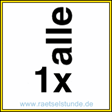 1)2) 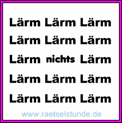 3)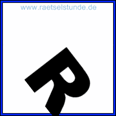 112233RF123451234567891011121312345678910123Баллыза содержаниеСодержание9-10 балловКоммуникативная задача успешно решена – содержание раскрыто полно. Участник демонстрирует умение описывать имевшие место или вымышленные события, проявляя при этом творческий подход и оригинальность мышления. Сюжет понятен, динамичен и интересен. соответствует заданному жанру и стилю. Рассказ передает чувства и эмоции автора и/или героев.7-8 балловКоммуникативная задача выполнена. Текст рассказа соответствует заданным параметрам. Участник демонстрирует умение описывать имевшие место или вымышленные события. Сюжет понятен, но тривиален. Окончание текста полностью соответствует заданному жанру и стилю. Передает чувства и эмоции автора и/или героев.5-6 балловКоммуникативная задача в целом выполнена, однако имеются отдельные нарушения целостности содержания рассказа. Сюжет понятен, но не имеет динамики развития. Окончание написанного рассказа логически не сочетается с началом. Рассказ не передает чувства и эмоции автора и/или героев. Рассказ соответствует заданному жанру и стилю.3-4 баллаКоммуникативная задача выполнена частично. Содержание письменного текста не полностью соответствует заданным параметрам. Сюжет не всегда понятен, тривиален, не имеет динамики развития. Участник не владеет стратегиями описания событий и героев. Рассказ не полностью соответствует заданному жанру и стилю.1-2 балла Предпринята попытка выполнения задания, но содержание текста не отвечает заданным параметрам. Рассказ не соответствует заданному жанру и стилю.0 балловКоммуникативная задача не решена. Рассказ не получился, цель не достигнута.Композиция (максимум 2 балла) Лексика (максимум 3 балла) Грамматика(максимум 3 балла)Орфография ипунктуация(максимум 2балла)2 баллаРабота не имеет ошибок с точки зрения композиции. Соблюдена логика высказывания. Средства логической связи присутствуют. Текст правильно разделен на абзацы.3 балла Участник демонстрирует богатый лексический запас, необходимый для раскрытия темы, точный выбор слов и адекватное владение лексической сочетаемостью. Работа практически не содержит ошибок с точки зрения лексического оформления (допускается не более 1 ошибки).3 балла Участник демонстрирует грамотное и уместное употребление грамматических структур в соответствии с коммуникативной задачей. Работа практически не содержит ошибок с точки зрения грамматического оформления (допускается не более 1 ошибки, не затрудняющей понимания).2 балла Участник демонстрирует уверенное владение навыками орфографии и пунктуации. Работа не имеет ошибок с точки зрения орфографии. В работе имеются 1- 2 пунктуационные ошибки, не затрудняющие понимание высказывания.1 баллВ целом текст имеет четкую структуру. Текст разделен на абзацы. В тексте присутствуют связующие элементы. Наблюдаются незначительные нарушения в структуре и/или логике и / или связности текста.2 балла Участник демонстрирует богатый лексический запас, необходимый для раскрытия темы, точный выбор слов и адекватное владение лексической сочетаемостью. В работе имеются 2-3 лексические ошибки.2 балла Участник демонстрирует грамотное и уместное употребление грамматических структур. В работе имеются 2-4 грамматические ошибки, не затрудняющие понимание.1 балл В тексте присутствуют орфографические (1-4) и/или пунктуационные ошибки (3-4), которые не затрудняют общего понимания текста.0 балловТекст не имеет четкой логической структуры. Отсутствует или неправильно выполнено абзацное членение текста. Имеются серьезные нарушения связности текста и/или многочисленные ошибки в употреблении логических средств связи.1 баллВ целом лексические средства соответствуют заданной теме, однако имеются неточности (ошибки) в выборе слов и лексической сочетаемости, учащийся допускает 4-6 лексических ошибок и / или использует стандартную, однообразную лексику.1 баллВ тексте присутствуют несколько (4-7) грамматических ошибок, не затрудняющих общего понимания текста.0 балловВ тексте присутствуют многочисленные орфографические (более 4) и/или пунктуационные ошибки (более 4), в том числе затрудняющие его понимание.0 баллов Участник демонстрирует крайне ограниченный словарный запас и / или в работе имеются многочисленные ошибки (7 и более) в употреблении лексики.0 баллов В тексте присутствуют многочисленные ошибки (8 и более) в разных разделах грамматики, в том числе затрудняющие его понимание.